Sion Mills P.S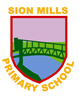 POLICY FOR THE ADMINISTRATION OF MEDICATION 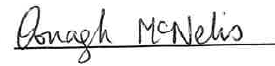 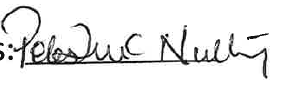 The Board of Governors and staff of Sion Mills Primary School wish to ensure that pupils with medication needs receive appropriate care and support at school. The Principal will accept responsibility in principle for members of the school staff giving or supervising pupils taking prescribed medication during the school day where those members of staff have volunteered to do so. Staff will follow the guidance outlined in EA 2018 publication ‘Manual for Principals and Governors Administering Medication’ and DENI 2008 publication ‘Supporting Pupils with Medical Needs’. All administration of medication will be recorded in according to guidance issued in these publications.  (See appendix 1 for recording templates.)Please note that parents should keep their children at home if acutely unwell or infectious.Parents are responsible for providing the Principal with comprehensive information regarding the pupil’s condition and medication.Prescribed medication will not be accepted in school without complete written and signed instructions from the parent.Staff will not give a non-prescribed medicine to a child unless there is specific prior written permission from the parents. Only reasonable quantities of medication should be supplied to the school (for example, a maximum of four weeks supply at any one time).Where the pupil travels on school transport with an escort, parents should ensure the escort has written instructions relating to any medication sent with the pupil, including medication for administration during respite care.Each item of medication must be delivered to the Principal or class teacher, in normal circumstances by the parent, in a secure and labelled container as originally dispensed. Each item of medication must be clearly labelled with the following information:•Pupil’s Name.•Name of medication.•Dosage.•Frequency of administration.•Date of dispensing.•Storage requirements (if important).•Expiry date.The school will not accept items of medication in unlabelled containers.Medication will be kept in a secure place, out of the reach of pupils. Unless otherwise indicated all medication to be administered in school will be kept in a locked medicine cabinet.The school will keep records, which they will have available for parents.If children refuse to take medicines, staff will not force them to do so, and will inform the parents of the refusal, as a matter of urgency, on the same day. If a refusal to take medicines results in an emergency, the school’s emergency procedures will be followed.It is the responsibility of parents to notify the school in writing if the pupil’s need for medication has ceased.It is the parents’ responsibility to renew the medication when supplies are running low and to ensure that the medication supplied is within its expiry date.The school will not make changes to dosages on parental instructions.School staff will not dispose of medicines. Medicines, which are in use and in date, should be collected by the parent at the end of each term. Date expired medicines or those no longer required for treatment will be returned immediately to the parent for transfer to a community pharmacist for safe disposal.For each pupil with long term or complex medication needs, the Principal, will ensure that a Medication Plan and Protocol is drawn up, in conjunction with the appropriate health professionals.Where it is appropriate to do so, pupils will be encouraged to administer their own medication, if necessary under staff supervision. Parents will be asked to confirm in writing if they wish their child to carry their medication with them in school.Staff who volunteer to assist in the administration of medication will receive appropriate training/guidance through arrangements made with the School Health Service.The school will make every effort to continue the administration of medication to a pupil whilst on trips away from the school premises, even if additional arrangements might be required. However, there may be occasions when it may not be possible to include a pupil on a school trip if appropriate supervision cannot be guaranteed.All staff will be made aware of the procedures to be followed in the event of an emergency.Date approved byBoard of Governors:	_____________________________Signed: 	            _____________________________				Chair of GovernorsReview Due:		__________________________Appendix 1:Form 1Healthcare Plan for a Pupil with Medical NeedsName _________________________________________                      Date of Birth __________________________________Condition _______________________________________________________________________________________________________________________________________Class/Form _________________________________________________________________________________________________________________________________________________________________________________________________________________________________Date __________________________________________Review Date _________________________________ Name of School ___________________________________________________________________________________________________________________________________________________________________________________________________________________________________________________________________________________________________________Contact InformationFamily Contact 1Name ___________________________________________________________________________Phone No. (work) __________________________ (home) __________________________Relationship ___________________________________________________________________________Family Contract 2 Name ___________________________________________________________________________Phone No. (work) __________________________ (home) _________________________Relationship ___________________________________________________________________________Clinic/Hospital Contact Name ___________________________________________________________________________Phone No. ___________________________________________________________________________G.P. ___________________________________________________________________________ Name _____________________________Phone No. ________________________________Describe condition and give details of pupil’s individual symptoms: _________________________________________________________________________________________________________________________________________________________________________________________________________________________________Daily care requirements, (e.g. before sport/at lunchtime): _________________________________________________________________________________________________________________________________________________________________________________________________________________________________Describe what constitutes an emergency for the pupil, and the action to take if this occurs: _________________________________________________________________________________________________________________________________________________________________________________________________________________________________Follow up care: _________________________________________________________________________________________________________________________________________________________________________________________________________________________________ Who is responsible in an emergency: (State if different on off-site activities) ______________________________________________________________________________________________________________________________________________________Form copied to: ___________________________________________________________________________Form 2 Request by Parent for School to administer medication Example form for parents to complete if they wish the school to administer medicationThe school will not give your child medicine unless you complete and sign this form, and the Principal has agreed that school staff can administer the medicationDetails of PupilSurname: ___________________________________________________________________________Forename(s) ___________________________________________________________________________Address: ___________________________________________________________________________  ___________________________________________________________________________  ___________________________________________________________________________M/F:_________Date of Birth: ________________________ Class/Form: _________________________ Condition or illness: ______________________________________________________________________________________________________________________________________________________ ___________________________________________________________________________Medication Name/ Type of medication (as described on the container)______________________________________________________________________________________________________________________________________________________For how long will your child take this medication: ______________________________________________________________________________________________________________________________________________________ Date dispensed: ___________________________ Full direction for use: ______________________________________________________________________________________________________________________________________________________Dosage and method: ___________________________________________________________________________ ___________________________________________________________________________Timing: _______________________ Special precautions: ______________________________________________________________________________________________________________________________________________________  Side effects: ___________________________________________________________________________ ___________________________________________________________________________Self-administration: ___________________________________________________________________________ Procedures to take in an Emergency: ______________________________________________________________________________________________________________________________________________________Contact Details Name: ___________________________________________________________________________Daytime Telephone No: _________________________________________________________________________  Relationship to Pupil: ___________________________________________________________________________  Address: ___________________________________________________________________________I understand that I must deliver the medicine personally to (agreed member of staff) and accept that this is a service which the school is not obliged to undertake. Date: ______________________Signature(s): _____________________________________Relationship to pupil: ___________________________________________________________________________Form 3 	School’s agreement to administer medication Example form for schools to complete and send to parent if they agree to administer medication to a named childI agree that (name of child) will receive (quantity and name of medicine) every day at (time medicine to be administered e.g. lunchtime or afternoon break). (Name of child) will be given/ supervised whilst he/she take their medication by (name of member of staff). This arrangement will continue until (either end date of course of medicine or until instructed by parents). Date: __________________________________Signed: ________________________________ (The Principal/Named Member of Staff)Form 4Staff training record-administration of medical treatment Example of form for recording medical training for staffName: ___________________________________________________________________________ Type of training received: _____________________________________________________________________  ___________________________________________________________________________Date training completed: _______________________________________________________________________  Training provided by: ___________________________________________________________________________I confirm that ______________________ has received the training detailed above and is competent to carry out any necessary treatment. Trainer’s signature: _____________________ Date: _______________________________I confirm that I have received the training detailed above. Staff signature: ________________________ Date: ________________________________Staff signature: ________________________Date: _________________________________Suggested review date: _________________________________________________________________________  Form 5 Emergency Planning Request for an Ambulance to: Dial 999, ask for ambulance and be ready with the following information.School telephone numberSchool name, address and postcodeGive exact location in the school (insert brief description)Give your nameGive brief description of pupil’s symptomsInform Ambulance Control of the best entrance and state that the crew will be met and taken toRecord of medication administered DatePupil’s NameTime Name of MedicationDose GivenAny ReactionsSignature of StaffPrint Name